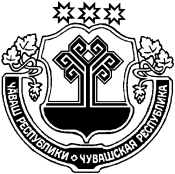 О завершении отопительного сезона
2019-2020 гг.       В соответствии с Федеральным законом от 06.10.2003 № 131-ФЗ «Об общих принципах организации местного самоуправления в Российской Федерации», в связи установлением температуры наружного воздуха +8 градусов С и выше согласно Правилами технической эксплуатации тепловых энергоустановок, утвержденных приказом Минстроя энергетики Российской Федерации от 24.03.2003 № 115 администрация Красночетайского района Чувашской Республики постановляет:Теплоснабжающим организациям, руководителям управляющих организаций, расположенных на территории Красночетайского района произвести отключение подачи тепла в многоквартирные жилые дома и общественные здания.После прекращения подачи тепла теплоснабжающим и управляющим организациям, потребителям тепловой энергии приступить к работам по подготовке тепловых сетей и теплосилового оборудования, а также внутридомовых отопительных систем к отопительному сезону 2020-2021 годов.Контроль за исполнением настоящего постановления возложить на отдел строительства, дорожного хозяйства и ЖКХ администрации Красночетайского района Чувашской РеспубликиНастоящее постановление вступает в силу после опубликования в информационном издании "Вестник Красночетайского района".Глава администрацииКрасночетайского  района                                                                                  И. Н. МихопаровЧĂВАШ РЕСПУБЛИКИ              ХĔРЛĔ ЧУТАЙ РАЙОН администрацийĔЧУВАШСКАЯ РЕСПУБЛИКА  АДМИНИСТРАЦИЯ КРАСНОЧЕТАЙСКОГО РАЙОНАйышĂну 30.04.2020 205 № Хĕрлĕ Чутай салиПОСТАНОВЛЕНИЕ30.04.2020 № 205село Красные Четаи